Подача заявления на бесплатное обеспечение протезно-ортопедическими изделиямиВНИМАНИЕ! Для корректной подачи документов необходимо строго следовать пошаговой инструкции!!!Документы необходимые для получения услуги: Заявление (бланк скачивается на сайте, далее заполняется от руки на имя Мамонтовой Е.В.  до Расписки)Свидетельство о рождении ребенка Паспорт заявителя  (ВНИМАНИЕ!!!! Для сканирования необходима копия  ДВУХ разворотов паспорта – главного и с регистрацией - на ОДНОМ листе формата А4. Если Вы сканируете два разворота по отдельности – необходимо создать архив и отправить заархивированную папку!!!)При отправлении одного разворота паспорта заявление не может быть принято к рассмотрению! ОБРАТИТЕ ВНИМАНИЕ!!!!Направление от ортопеда Все документы сканируются в PDF,  разрешение – 200 dpi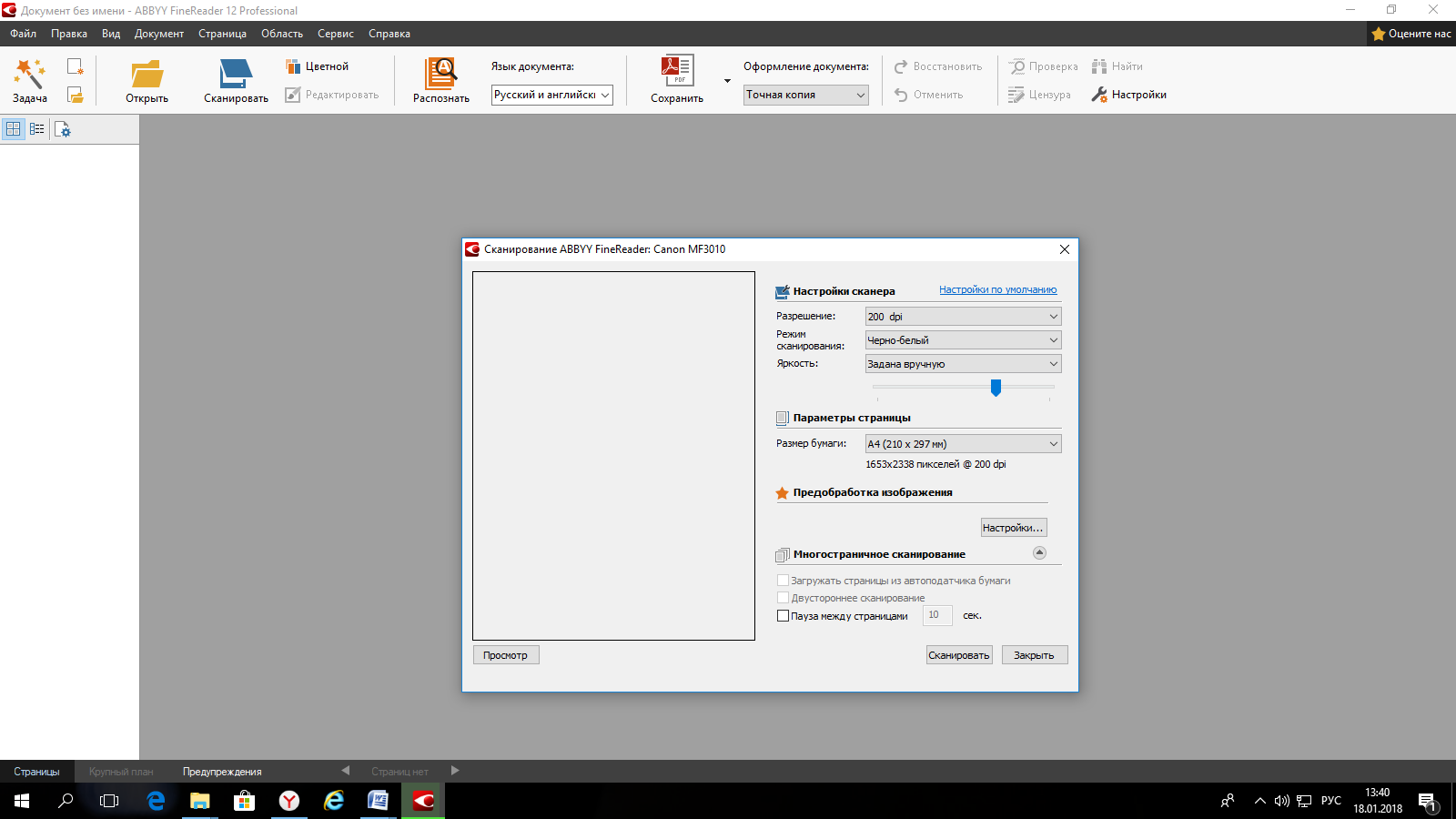 режим сканирования: черно-белыйДалее заходим на портал       26gosuslugi.ru :ВНИМАНИЕ!!! Прием заявлений осуществляется ТОЛЬКО на этом портале!на gosuslugi.ru такой опции НЕТ!!!!!!26gosuslugi.ru  каталог услуг органы власти Министерство труда и социальной защиты населения Ставропольского края Направление малоимущих граждан и детей в возрасте до 18 лет, не признанных инвалидами, но по медицинским показаниям нуждающихся в протезно-ортопедических изделиях, на бесплатное обеспечение протезно-ортопедическими изделиями еще раз выбрать «Направление малоимущих граждан…»   Получить услугу  вводим логин,  пароль клиента 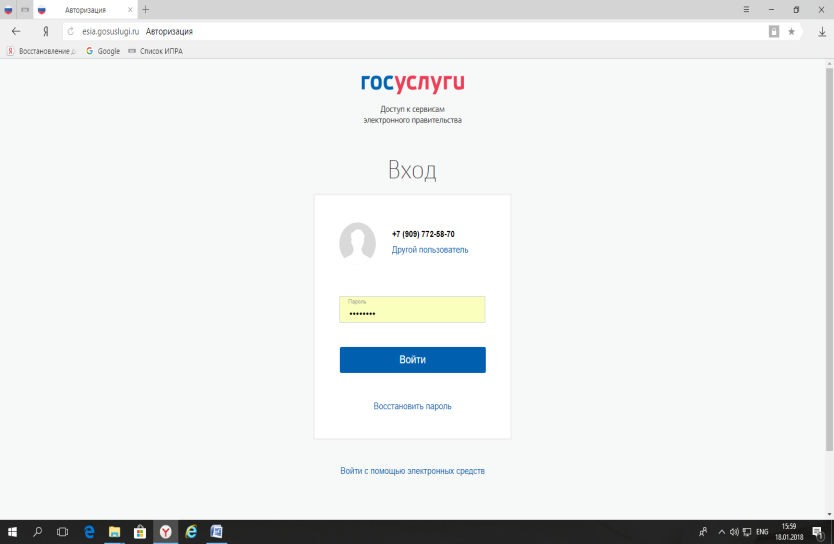 «Я подтверждаю свое согласие со всеми вышеперечисленными пунктами»  отмечаем галочкой  Блок : Выбор управления СЗН * выбираем  Министерство труда и социальной защиты населения СК  вносим адрес регистрации загружаем документы, требуемые для подачи заявления (которые ранее отсканировали, их можно перетащить в нужное поле) выбрать опцию «Загрузить»  необходимо загрузить все перечисленные выше документы Вкладка «Выберите формат получения результата оказания услуги»  выбираем «В Ведомстве» отправить заявление 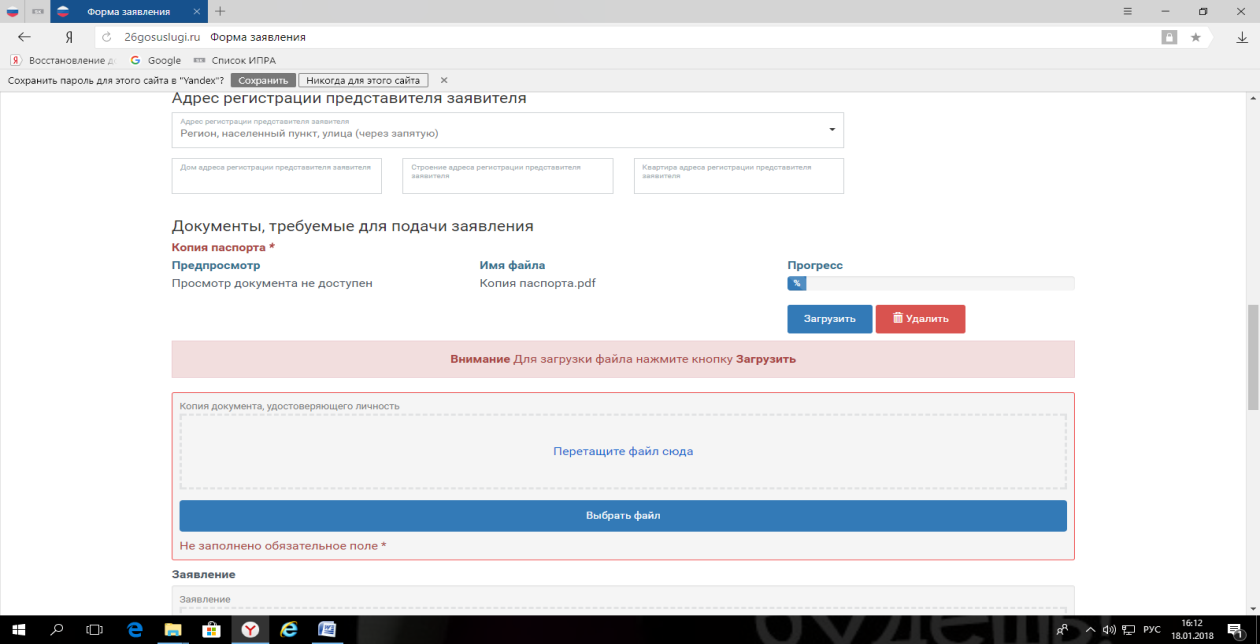 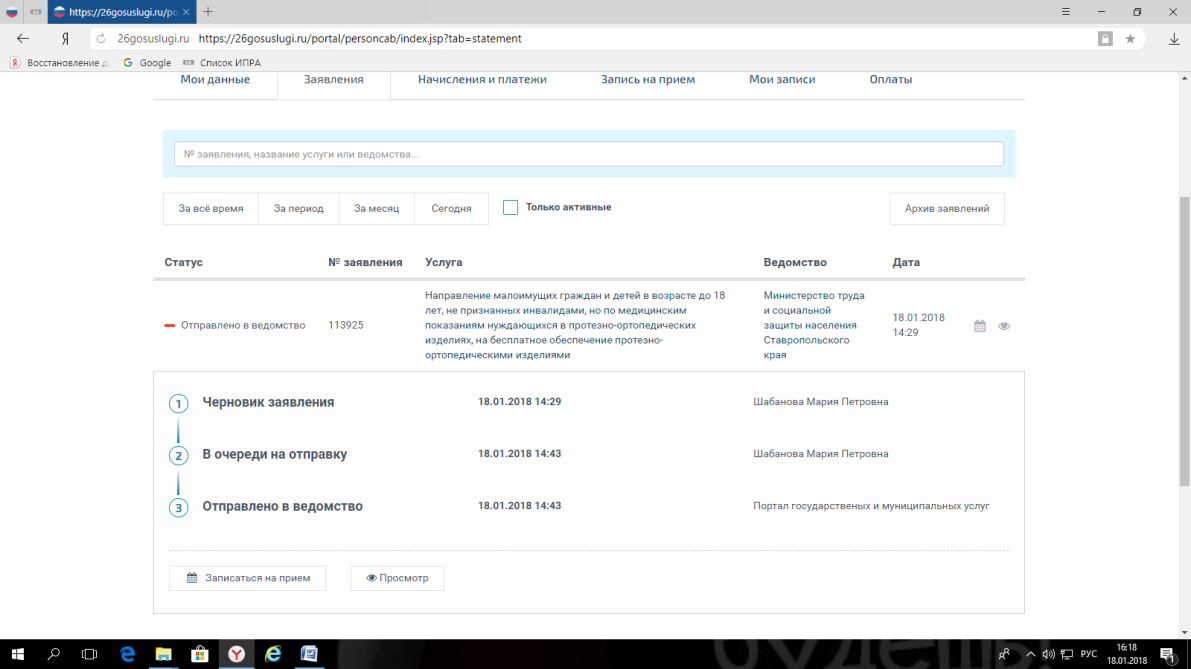 При правильной подаче заявления  во вкладке Личного кабинета «ЗАЯВЛЕНИЯ» по данной позиции отобразится статусОТПРАВЛЕНО В ВЕДОМСТВО